Stay Connected!!!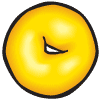 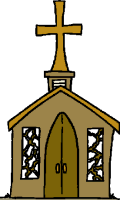 Mass, Bible & Bagel Club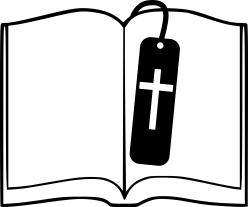 Fridays July 6th thru August 31st 			From noon 2:00pmYoung people entering Grades 4 – 12 are welcome.  We will meet in the Chapel at noon for mass, then have bagels and Bible Study in the St. Clare Center. Surprises every week! Bring a friend!  Pick up in front of the Chapel at 2pm.Call, text or email Sue Ann in the Faith Formation office with questions or to request your Bible reading plan: 716-909-7110, sueann60@gmail.com- - - - - - - - - - - - - - -- - - - - - - - - - - - - - -- - - - - - - - - - - - - - -- - - - - - - - - - - - - - -- - - - - 			Mass, Bible and Bagel Club Summer 2018Child name _________________________________________________________Parent(s) ___________________________________________________________Address ____________________________________________________________ Parent Phone 1_______________________________________________________Parent Phone 2 ______________________________________________________Parent Email_________________________________________________________Emergency Contact and phone__________________________________________Allergies or restrictions ________________________________________________Other info ______________________________________________________________ Yes – I would like to be a parent helper!Return completed for to rectory, 73 Adam St Tonawanda 14150